POLICY FORRETENTION OF DOCUMENTS IntroductionA record is any information held by the Council and relating to any topic, area of work, decision reached, action taken regardless of the medium in which it is held whether it is in paper or electronic format.The Council recognises that:-Records are a corporate resource and a valuable asset;Information has to be looked after properly;A co-ordinated approach has to be taken to its managementS227(1) Local Government Act 1972 requires the Parish Council to provide a proper repository for its records.  The Act also allows for the Parish Council records to be stored in a central repository operated by the District Council (The Treasure House).  As such the Council accepts that it has a responsibility to ensure that records are:Created accurately;Stored effectively;Kept securely;Traced efficiently;Retained in their original form if required for the purpose of legal proceedings;Retained only for as long as necessary disposed of appropriately;Responsibility for all records throughout their lifetime (from creation to disposal) shall rest with the Proper Officer of the Council.Policy StatementThe Council’s policy is to:-Manage its records in a systematic and planned way to prevent or at least to minimize potential risks;Ensure that it can control the quantity and quality of information generated from the time a record is created until its ultimate disposal;Maintain information in a manner that effectively services the needs and those of its stakeholders;Dispose of the information appropriately when it is no longer required;Satisfy the provisions of the Code of Practice on Management of Records issued under S46 Freedom of Information Act;Retention of documents for Legal PurposesMost legal proceedings are governed by “Limitations Acts”.  The Acts (notably the Limitation Act 1980) state that legal claims may not be commenced after a specified period.  The specified period varies, depending on the type of claim in question.  The table below sets out the limitation periods for the different categories of the claim.  The reference to ‘category’ in the table refers to claims brought in respect of that category.Record MaintenanceSet out below are the minimum retention periods for which various types of Council records must be kept.  These reflect statutory requirements, codes of practice and recommendation by ERNLCCA.Record DisposalThe minimum volume of records consistent with effective and efficient operations should be retained.  Unnecessary and duplicated records should be eliminated thus saving storage, staff time and equipment.  Holding fewer records frees up both physical and computerised filing systems and makes valuable information easier to find.Records designated as no longer required must be securely disposed of to preserve confidentiality.Any records designated as no-longer required but considered to have historical significance shall be the subject of consultation with the County Archivist at the Treasure House and shall be kept in an archival institution if expert guidance considers such action appropriate.Freedom of InformationUnder the Freedom of Information, it is a criminal offence to tamper with any file once a Freedom of Information request has been made.  If any documents which would require disposal under the above guidelines is the subject of an FOI request, it must be delayed even if the request has been refused, until the information has been disclosed and all appeal times/procedures have been exhausted.This Policy will:-Be publicised to staff and made available for reference;Apply to all the Council’s records, regardless of how they are held;Be reviewed every two years;This Policy was adopted by Cottingham Parish Council meeting held on 18 February 2016. Minute No 2480.Signed: …………………………………………………………………………………….		(Chair of Cottingham Parish Council)CategoryLimitation PeriodNegligence6 yearsDefamation1 yearContract6 yearsLeases12 yearsSums recoverable by statute6 yearsPersonal Injury3 yearsTo recover land12 yearsRent6 yearsBreach of TrustNoneDOCUMENTMINIMUM RETENTION PERIODREASONCouncil ManagementCouncil ManagementCouncil ManagementMinutesIndefinitely ArchiveAgendas & Meeting documentation12 yearsStatute of LimitationsCouncil Attendance RegisterThroughout the 4 year Term of OfficeManagementDeclarations of Acceptance of OfficeIndefinitelyManagement, ArchiveRegister of Members Interest6 years or as long as the Councillor remains in Office (whichever is the greatest)Audit, Tax, VATCouncil Standing Orders, Policies & ProceduresWhilst the documents remain in forceManagementCouncil Newsletters, Precept Sheets & Annual ReportsIndefinitelyManagement, ArchivePersonnel Information6 Years after individual ceases to be an employeeStatute of LimitationsCouncil FinancesCouncil FinancesCouncil FinancesTitle Deeds, Leases, Agreements & ContractsIndefinitelyAudit, ManagementInvestmentsIndefinitelyAudit, ManagementAudit ReturnsIndefinitelyAudit, ManagementPrecept RequestsIndefinitelyAudit, ManagementQuotations & Tenders12 yearsStatute of LimitationsScales of Fees & Charges5 yearsManagementVAT records6 yearsVATDOCUMENTMINIMUM RETENTION PERIODREASONPetty Cash Records6 yearsTAX, VAT, Statute of LimitationsReceipt & Payments AccountsIndefinitelyManagementBank StatementsLast completed audit yearAuditBank Payin-BooksLast completed audit yearAuditReceipt Books6 yearsVATCheque Book stubsLast completed audit yearAuditPaid Invoices6 yearsVATPaid Cheques6 yearsStatute of LimitationsWages Payments12 yearsSuperannuationTimesheetsLast completed audit yearAuditInsurance PoliciesWhile validManagementInsurance Policies, Insurance claims & Health & Safety Records3 years after policy lapsesManagementAllotmentsAllotmentsAllotmentsAllotments Plans/RegisterIndefinitelyAudit, ManagementAllotment Tenancy AgreementsThroughout the period of tenancyAudit, Management, Statute of LimitationsAllotment Tenancy CorrespondenceThroughout the period of tenancyAudit, ManagementPlanning & ConservationPlanning & ConservationPlanning & ConservationPlanning RegisterInformation stored on ERYC Planning Portal.Prior to this – a Planning Day is available electronicallyManagementPlanning Applications, related correspondence & Notices of Decision (General)Information stored on ERYC Planning PortalManagementPlanning Applications, related correspondence & Notices of Decision (Strategic/Historical)Information stored on ERYC Planning PortalManagementTree Pruning/Felling applicationsInformation stored on ERYC Planning PortalManagementTree Preservation OrdersIndefinitelyManagementPlanning Policy, guidance/statements, regional plans, structure plans, local plans, community plans and similar documentsWhilst the order remains in force or 1 year whichever is the greaterManagementDefinitive Maps, Planning Maps, Public Rights of Way Maps, Conservation area, maps and similar documentsIndefinitelyManagement, ArchiveListed Building RegisterIndefinitely ArchiveGeneral CorrespondenceGeneral CorrespondenceGeneral CorrespondenceGeneral Correspondence(on non-historic importance)Destroyed annually if no longer of useManagementGeneral Correspondence(historic importance)Offered to the County Archivist if no longer of use or valueArchiveJournals, Periodicals, Publications (eg The Clerk)1 year (or retained as long as is useful & relevant)Management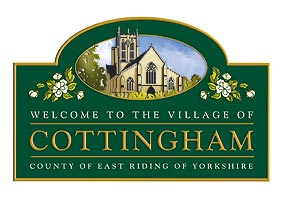 